UPOZNAJMO SELOSELO JE MALO NASELJE. U SREDIŠTU SELA JE CRKVA, ŠKOLA, TRGOVINA. SELO MOŽE IMATI POŠTU I VETRINARSKU STANICU.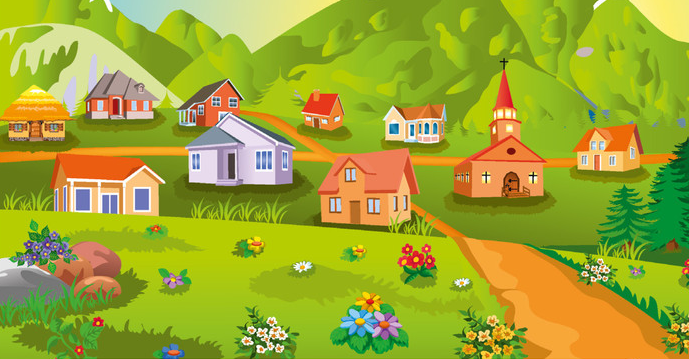 SELO SE NALAZI U NIZINI, NA BREŽULJU, NA PLANINI, UZ MORE, A NAJČEŠĆE UZ RIJEKU ILI POTOK. 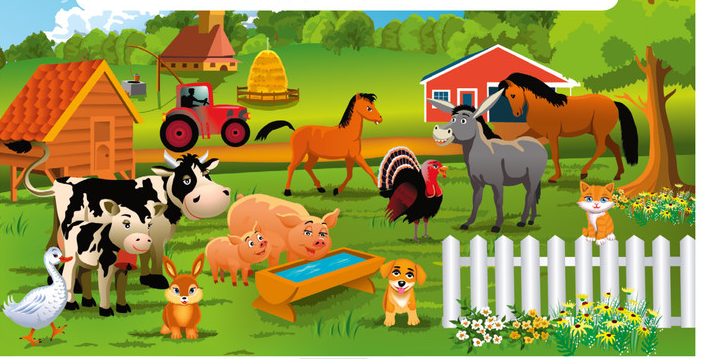 LJUDI ŽIVE U KUĆAMA S DVORIŠTEM . U DVORIŠTU IMAJU VRT, VOĆNJAK I NASTAMBE ZA ŽIVOTINJE. LJUDI SE BAVE POLJOPRIVRENOM (BRINU SE O ŽIVOTINJAMA I UZGAJAJU VOĆE I POVRĆE)NEKI LJUDI SA SELA IDU NA POSAO U GRAD.ZADATAK: ZAOKRUŽI KOJE SU TVRDNJE TOČNE, A KOJE NETOČNE.SELO JE MALO NASELJE. 		TOČNO 			NETOČNOU SREDIŠTU SELA JE CRKVA, ŠKOLA, TRGOVINA. TOČNO 			NETOČNOSELO IMA KINO, KAZALIŠTE I MUZEJ.TOČNO 			NETOČNOLJUDI ŽIVE U VELIKIM ZGRDAMA S DVORIŠTEM.TOČNO 			NETOČNONA SELU LJUDI SE BAVE POLJOPRIVREDOM.TOČNO 			NETOČNONEKI LJUDI IDU NA POSAO U GRAD.TOČNO 			NETOČNO